附件1牌匾规格及模板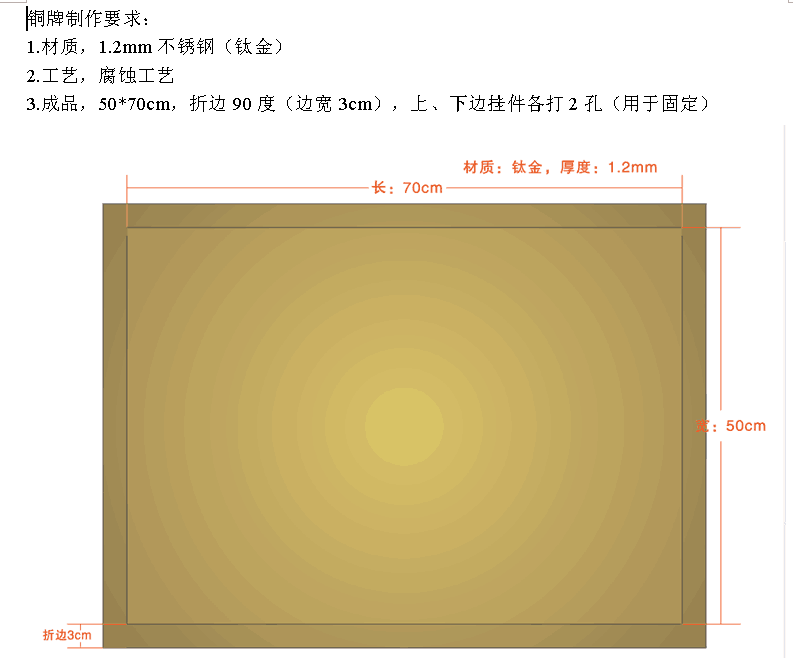 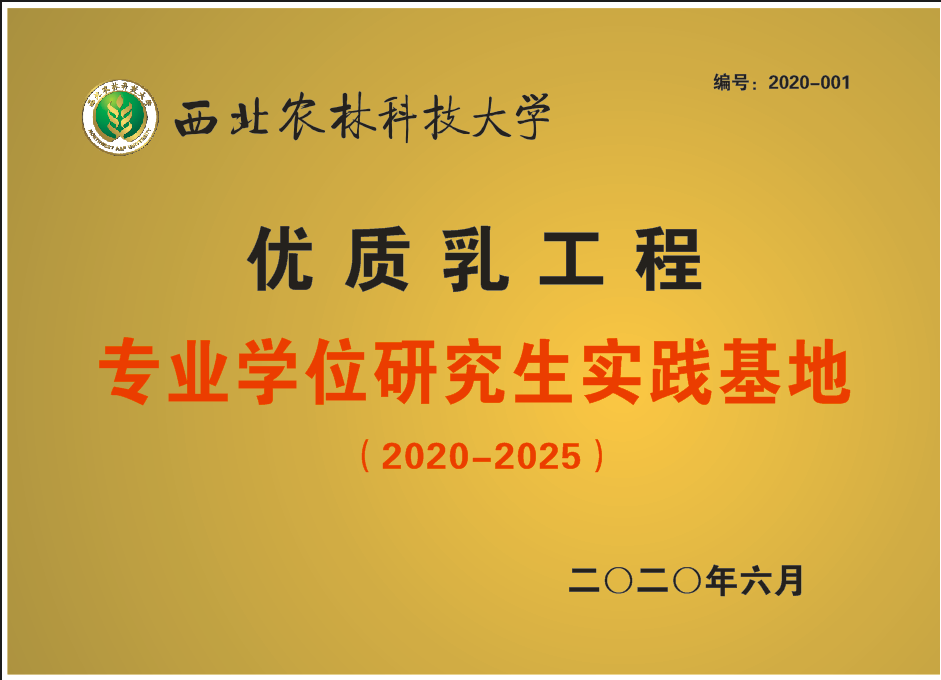 